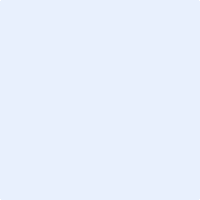 Date«InvoiceDate»Account NumberCredit Note #ReferenceDate«InvoiceDate»Account NumberCredit Note #ReferenceDescriptionAmount SubtotalSubtotal«InvoiceSubTotal»Total Total «TaxTotal»Less Credit to Invoice(s) / Refund(s)Less Credit to Invoice(s) / Refund(s)«InvoiceTotalNetPayments»Remaining Credit  Remaining Credit  «InvoiceAmountDue»